ППМИ 2020НовостиС 2016 года на территории Красноярского края реализуется  Программа поддержки местных инициатив – ППМИ. По этой программе муниципальные образования края могут получить значительные финансовые средства на решение насущных вопросов связанных с благоустройством населенных пунктов, ремонтом или созданием новых объектов. Программа предусматривает участие населения с первого до последнего этапа реализации проекта, в том числе в софинансировании проекта.Жителям с. Лебяжье  хорошо знакомо участие в ППМИ. В 2017 и 2018 годах наша территория уже принимала участие в программе. В результате на привлеченные средства по двум проектам  установлена и асфальтирована хоккейная коробка в парке села.И вот в этом году прозвучала инициатива вновь принять участие в ППМИ. В октябре началось анкетирование по поводу определения темы для проекта. В своих анкетах жители указывали первостепенную, по их мнению, проблему, а так же сумму, которую они готовы внести в качестве софинансирования проекта, направленного на решение указанной проблемы.30 октября на итоговом собрании граждане обсуждали различные проекты, предложенные в анкетах. Подавляющее число жителей села указали в качестве наиболее важной проблемы - водоотведение талых вод на территории села Лебяжье. В результате голосования был выбран данный проект для реализации в рамках программы поддержки местных инициатив. Жители также определили сумму софинансирования с одного человека в размере 100 рублей. Третьим вопросом собрания стало определение инициативной группы. Учитывая значимость проекта, в неё включили всех депутатов  Лебяженского сельского совета.Собрание не ограничилось вопросами, связанными с ППМИ. Обсуждались и другие проблемы территории: здравоохранение, земельный вопрос, пожарная безопасность в зимний период.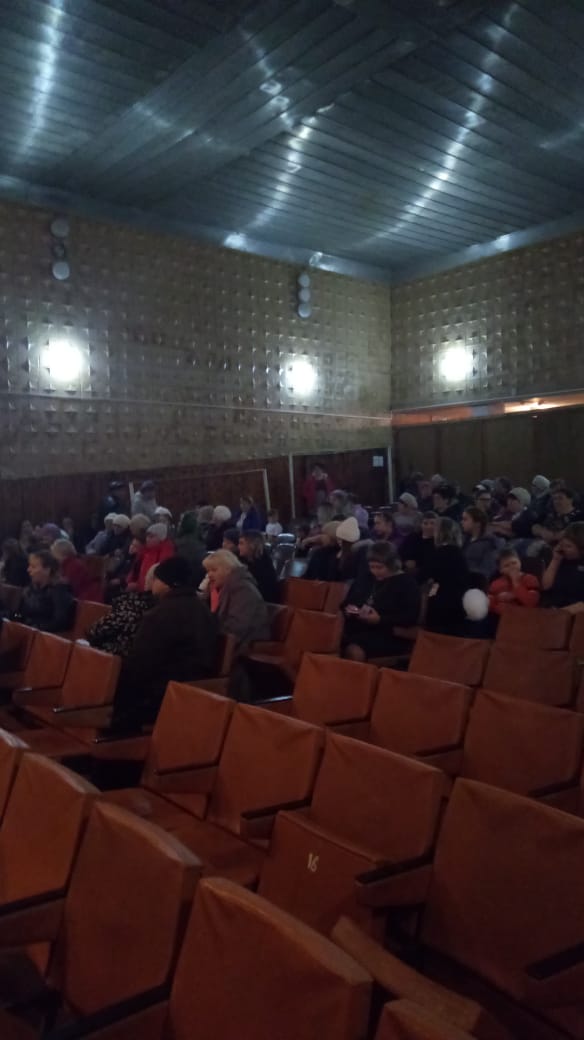 